Wybierz pracę, którą kochasz, 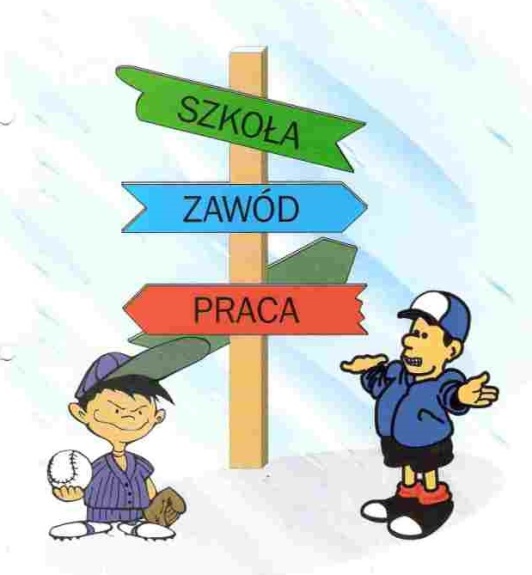 a nie przepracujesz ani jednego dnia w Swoim życiu."KONFUCJUSZDoradca Zawodowy –Katarzyna Chmielewska-Jeziorskazaprasza na konsultacje indywidualne uczniów oraz rodzicówod poniedziałku do piątku w godzinach 14: 15 – 15:15 – biblioteka szkolna